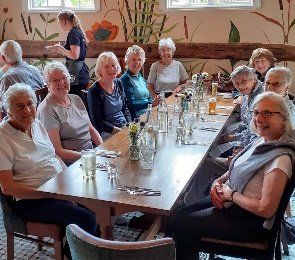 DORKING NWR PROGRAMME 2023/24 We meet on alternate Tuesday evenings in members’ housesDateSuggested byHost05/09/23Research a U.K. IslandJoJo19/09/23Research the development of the orchestra, pick a favourite piece of music or composer and look at the make-up of the orchestra in that time period.MarjorieMarjorie03/10/23Moral Dilemmas – what would you consider to be a moral dilemma?AnneAnne17/10/23Upcycling – have you upcycled anything? If so, what have you done? Do you have any suggestions for upcycling projects?SueJulie31/10/23Choose a piece of public art, what is its’ background?JoMary R14/11/23Telephone Treasure TrailSue28/11/23Pick a topical subject from the days reported news and look at how each of the major newspapers handles it.AnneFrances12/12/23Christmas PartyChristine09/01/24Horticultural Rewilding should we be allowing our gardens to turn into meadows? Should we let the weeds take control and does it benefit wildlife?  What is your favourite flower?Julie Sue23/01/24Should we have sold off our public utilities, was it a good thing.  Is it a good idea to allow foreign countries to buy them? Look at the historical background, look back at the nationalisation of the utility companies by the Labour Government.FrancesJulie06/02/24Your pet gripes – could be anything you like or more to the point what you don’t like.AnneAnne20/02/24Is social media i.e., Facebook, Tik Tok, Instagram etc. good for our society.SylviaJo05/03/24Should a 6-year-old child be allowed to identify as a cat and walk on all fours at school? Should a male sex offender be allowed to identify as a woman? How far are we going to allow a minority of people to use their identity to dictate what is acceptable?Mary RMary R19/03/24Discuss a film – loved it – hated it – why? What was special about it or what was particularly annoying about it?HeatherBarbara02/04/24Play ReadingFrances16/04/24Book ReviewCecily30/04/24Theme EveningChristine14/05/24Speaker from the Coco’s Foundation, an organisation set up for boys in Africa who have been sexually abused.BarbaraJulie28/05/24Three things that are better now than when I was young.HelenMarjorie11/06/2425/06/24The British Citizen Test.  We will have a multiple-choice quiz using the actual questions – how many of us would pass?How has the education system changed during my lifetime and has it changed for the better?Mary MHelenMary MAnne09/07/24Planning Meeting – followed by My First Car RosemarySue23/07/24End of term – Second half of Treasure Trail and DinnerChristine